Состав рабочей группы по вопросам нормативного правового регулированиядеятельности по инвестированию средств накопительных систем(представители по согласованию)Институт экономической политики имени Е.Т. Гайдара;Научно-исследовательский финансовый институт;государственная корпорация «Агентство по страхованию вкладов»;государственная корпорация «Банк развития и внешнеэкономической деятельности (Внешэкономбанк)»;ОАО «Московская Биржа ММВБ-РТС»;некоммерческое	партнерство	«Национальная	ассоциация негосударственных пенсионных фондов»;некоммерческое партнерство «Национальная лига управляющих»;иные представители, в том числе представители федеральных органов исполнительной власти, Пенсионного фонда Российской Федерации и Банка России по приглашению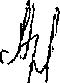 